Parent Orientation Night (Open House) – Thank you for coming to this year’s Parent Orientation on July 31st.  If you have any additional questions, please feel free to let me know. Beginning of the year stuff – To start the new school year, we will go over rules, routines, get settled, and get aquatinted with each other. Language Arts – Students will be introduced to our language arts program: Storytown.  We will start with some review and then continue on with lesson 1, 2, and 3 (short a, I, -ag, -and, ck, -s, -‘s,  -ill, -it, making predictions, classify, beginning/middle/end, parts of sentences, and sentence writing). 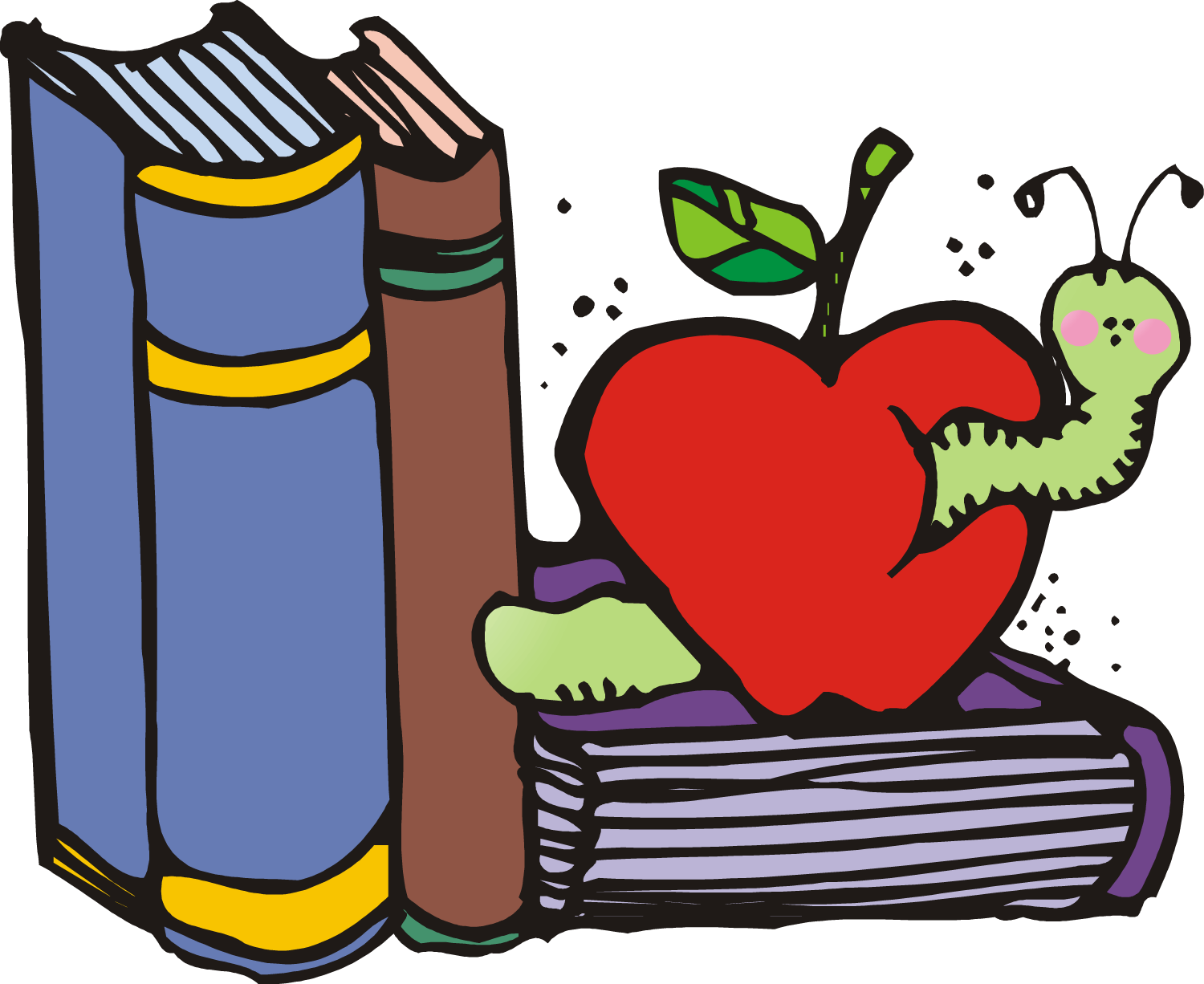 Math – We will start Topic 1: Understanding Addition and continue on to Topic 2: Understanding Subtraction. Ice Cream Social – Come and enjoy ice cream! WSO-PTA will be hosting an Ice Cream Social. 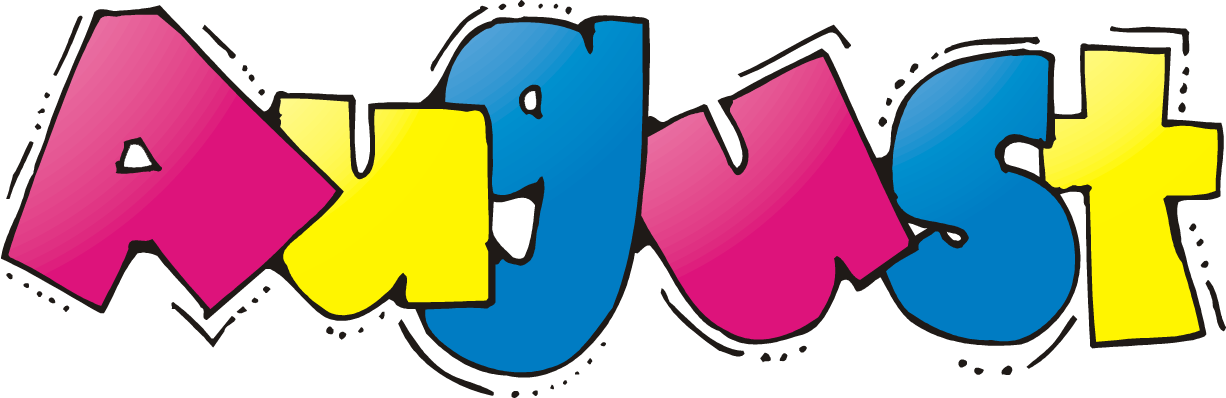 2013SundayMondayTuesdayWednesdayThursdayFridaySaturday12345678910LA 1Topic 1First Day of SchoolIce Cream Social(6:00-7:00)Welcome Back Assembly1112 A13 B14 C15 D16 17LA 1Topic 1Japanese   PELibraryMusicSocial StudiesArtScience HealthTechnologySustainabilityHawaiianaNo School – Statehood Day1819 E20 F21 A22 B23 C24LA 2Topic 1Social StudiesArtScienceHealthJapanese   PELibraryMusicSocial StudiesArtScience HealthFall Picture Taking2526 D27 E28 F29 A30 B31LA 3Topic 2TechnologyHawaiianaSocial StudiesArtScienceHealthJapanese   PELibraryMusicSocial Studies Art